	POWIAT  KROTOSZYŃSKI						Krotoszyn, dnia 19.05.2021 r.Or. 272.4.2021ODPOWIEDZI NA  ZAPYTANIADotyczy postępowania: Odbiór, transport i utylizacja wyrobów zawierających azbest z terenu Powiatu Krotoszyńskiego.Na podstawie art. 284 ust. 1  i ust. 2 ustawy Prawo zamówień publicznych (Dz.U. z 2019 r. poz. 2019 ze zmianami) poniżej przekazuję pytania wraz z odpowiedziami, które wpłynęły do Zamawiającego  w ww. postepowaniu.Pytanie 1W Rozdziele II. Opis przedmiotu zamówienia w punkcie 7. Szczegółowy opis przedmiotu zamówienia, w podpunkcie 4 c Zamawiający dopuszcza możliwość zorganizowania miejsca tymczasowego magazynowania odpadów zobowiązując Wykonawcę jedynie do zabezpieczenia tego miejsca przed przenikaniem azbestu do środowiska. Tak sformułowany zapis jest sprzeczny z regulacjami Ustawy z dnia 14 grudnia 2012 roku o odpadach. Tymczasowe magazynowanie odpadów może być realizowane jedynie przez Wykonawcę posiadającego zezwolenie na zbieranie odpadów. Zezwolenie na zbieranie odpadów jest wydawane po przeprowadzeniu przez wojewódzkiego inspektora ochrony środowiska, z udziałem przedstawiciela właściwego organu, kontroli instalacji, obiektu budowlanego lub jego części lub miejsc magazynowania odpadów, w których ma być prowadzone przetwarzanie odpadów lub zbieranie odpadów, w zakresie spełniania wymagań określonych w przepisach ochrony środowiska. Ponadto, zezwolenie na zbieranie odpadów jest wydawane po przeprowadzeniu przez komendanta powiatowego (miejskiego) Państwowej Straży Pożarnej kontroli instalacji, obiektu budowlanego lub jego części lub miejsc magazynowania odpadów, w których ma być prowadzone zbieranie odpadów, w zakresie spełniania wymagań określonych w przepisach dotyczących ochrony przeciwpożarowej oraz w zakresie zgodności z warunkami ochrony przeciwpożarowej, o których mowa w operacie przeciwpożarowym. Dodatkowo na posiadaczu odpadów posiadającym zezwolenie na zbieranie odpadów ciąży obowiązek ustanowienia zabezpieczenia roszczeń z tytułu możliwości wystąpienia negatywnych skutków w środowisku naturalnym. Mając na uwadze powyższe wnosimy o zmianę zapisu SWZ w ten sposób, że Zamawiający nie będzie dopuszczał możliwości zorganizowania miejsc tymczasowego magazynowania odpadów w sposób niezgodny z obowiązującymi w tym zakresie regulacjami.OdpowiedźW Rozdziale 3 pkt 7 ppkt 4c Zamawiający dopuszcza zorganizowanie przez Wykonawcę zaplecza budowlanego i miejsca tymczasowego magazynowania odpadów co nie jest nie zgodne z przepisami Ustawy z dnia 14 grudnia 2012 r. o odpadach. Wykonawca zobowiązany jest do zorganizowania takiego miejsca we własnym zakresie i oczywistym jest, że Wykonawca zobowiązany jest do utworzenia takiego miejsca zgodnie z obowiązującymi przepisami prawa, w związku z czym winien posiadać zezwolenie na zbieranie odpadów w tym zakresie. Wykonawca nie ma obowiązku tworzyć miejsca tymczasowego magazynowania odpadów, a co za tym idzie nie ma możliwości magazynowania tych odpadów i winien przetransportować je bezpośrednio to miejsca unieszkodliwiania, z którym posiada umowę. W przypadku zbierania przez Wykonawcę odpadów (nawet tymczasowego magazynowania) bez wymaganego zezwolenia odpowiedzialność ciąży na wykonawcy.Ponadto Zamawiający w SWZ wskazał  przepisy prawa, zgodnie z  którymi wykonawca  zobowiązany jest wykonać przedmiot zamówienia.W związku z powyższym zapisy SWZ pozostają bez zmian.Pytanie 2 W Rozdziele II. Opis przedmiotu zamówienia w punkcie 7. Szczegółowy opis przedmiotu zamówienia, w podpunkcie 5 b Zamawiający zobowiązuje Wykonawcę do dostarczenia zamawiającemu wygenerowanej z systemu BDO karty przekazania odpadów z dokładnymi danymi gminy, z której odbierane były wyroby zawierające azbest. Tak sformułowany zapis zobowiązuje Wykonawcę do dodania Miejsc Prowadzenia Działalności, zdefiniowanych w systemie BDO jako poszczególne gminy z terenu Powiatu Krotoszyńskiego. Stosownym jest zatem, aby już na etapie składania ofert Zamawiający wymagał od Wykonawcy posiadania dodanych gmin z terenu Powiatu Krotoszyńskiego do miejsc prowadzenia działalności celem późniejszego prawidłowego wygenerowania karty przekazania odpadów. Czy Zamawiający dopuszcza inne rozwiązanie, jeśli tak to proszę podać jakie?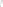 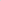 OdpowiedźW Rozdziale 3 pkt 7 ppkt 5b zamawiający zobowiązuje Wykonawcę do dostarczenia karty przekazania odpadów z dokładnymi danymi gminy, z terenu której nastąpił odbiór odpadów zawierających azbest. Odbiór azbestu stanowi działalność w wyniku świadczenia usług (w rozumieniu art. 3 ust. 1 pkt 32 ustawy o odpadach) i/lub działalności w zakresie obiektów liniowych (w rozumieniu art. 3a ustawy Prawo budowlane), w związku z tym nie jest konieczne wprowadzanie do systemu BDO nowych miejsc prowadzenia działalności. Podmiot świadczący usługi jako miejsce prowadzenia działalności może podać świadczenie usług całego kraju a w odpowiednim miejscu w karcie przekazania odpadów należy wpisać dane gminy.W związku z powyższym zapisy SWZ pozostają bez zmian.Pytanie 3W Rozdziale 17 Opis Kryteriów oceny wraz z podaniem wag tych kryteriów i sposobu oceny Zamawiający wskazuje na jedno z tych kryteriów, którym jest termin realizacji zamówienia. Różnica między granicznym terminem wykonania przedmiotu zamówienia a skróconym wynosi jedynie 14 dni kalendarzowych. Czy mając na uwadze, że jest to drugie znaczące kryterium oceny ofert różnica między terminami nie powinna być większa i wynosić co najmniej 30 dni kalendarzowych?OdpowiedźZamawiający pozostawia jako termin graniczny okres 108 dni kalendarzowych od podpisania umowy z Wykonawcą z możliwością skrócenia do 94 dni kalendarzowych. Okres 14 dni jest czasem, w którym można dokonać odbiorów sporej ilości wyrobów zawierających azbest.W związku z powyższym zapisy SWZ pozostają bez zmianPytanie 4W Rozdziale 20 Informacje o warunkach udziału w postępowaniu Zamawiający w punkcie 4 dotyczącym zdolności technicznej lub zawodowej wymaga od Wykonawcy wykazania się dysponowaniem: jednym samochodem o dopuszczalnej  masie całkowitej przekraczającej 3,5 tony oraz jednym samochodem o dopuszczalnej masie całkowitej przekraczającej 3,5 tony z urządzeniem HDS. Z przedstawionego w specyfikacji opisu wynika, że oba samochody będą bezpośrednio wykorzystywane w trakcie realizacji zadania. Mając na uwadze powyższe stosownym jest aby oba te samochody posiadały urządzenia HDS, gdyż tylko takie rozwiązanie pozwoli na prawidłowy odbiór odpadów z miejsc, w których zostały one zapakowane. Czy w przypadku wykazania, że wszystkie samochody o dopuszczalnej masie całkowitej przekraczającej 3,5 tony posiadają urządzenie HDS, Zamawiający uzna spełnienie warunku udziału w postępowaniu?OdpowiedźWymagania wskazane w SWZ są wymaganiami minimalnymi. Tak, w przypadku wykazania, że wszystkie samochody o dopuszczalnej masie przekraczającej 3,5 tony posiadają urządzenie HDS, Zamawiający uzna spełnienie warunku udziału w postępowaniu. Ponadto na podstawie art. 284 ust.  3 ustawy Prawo zamówień publicznych,  termin składania ofert  zostaje przedłużony do dnia 26 maja 2021 r. godz. 09.00.  Otwarcie ofert odbędzie się  26 maja 2021 r. godz. 09.15.W  przedmiotowym zakresie Zamawiający dokona zmian SWZ oraz ogłoszenia o zamówieniu.	SEKRETARZ POWIATU	/-/ Krzysztof Kaczmarek 